PERSBERICHT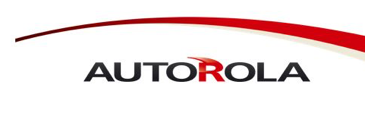 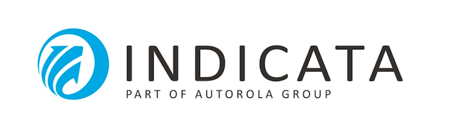 Fiat 500 (benzine) bestverkochte tweedehandscabrio2 op 3 verkochte tweedehandscabrio’s zijn benzineBrussel, 6 juni 2019 – Met de zomer in aantocht legde INDICATA, onderdeel van de Autorola Groep en wereldwijd marktleider in online remarketing en ICT-oplossingen voor de automobielsector, de verkoop van tweedehandscabrio’s in België onder de loep. Op basis van realtime data, verzameld in 2018 en 2017, geeft INDICATA hiermee een accuraat overzicht van de tweedehandscabrio-markt in België. Fiat 500 (benzine) meest verkochte tweedehandscabrio van 2018
Op basis van INDICATA data, verzameld van alle voertuigen die online en via een professioneel netwerk worden verkocht, werden in 2018 in totaal 12468 tweedehandscabrio’s verkocht, dat is een lichte stijging (2,7%) ten opzichte van 2017 (12137). De Fiat 500 (benzine) is de meest verkochte tweedehandscabrio van 2018, met 835 exemplaren. Ook in 2017 voerde de Fiat 500 (benzine) de lijst aan, met 778 stuks. Hieronder de top-10 van de meest verkochte tweedehandscabrio’s in België in 2017 en 2018, in benzine en diesel. Diesel versus benzine
Erwin Coesens, Country Manager van Autorola België en Luxemburg, merkt op: “Het is duidelijk dat de verkoop van tweedehandscabrio’s in benzine veel populairder is dan die in diesel. In 2018 noteerden we een totale verkoop in het officiële circuit van 7689 benzine tweedehandscabrio’s ten opzichte van 4448 diesel tweedehandscabrio’s. Dat is een verhouding van 65% tegenover 35%. In 2017 zagen we dezelfde trend: 7995 benzine tegenover 4473 diesel. De verhoudingen blijven nagenoeg dezelfde.”Over INDICATA
INDICATA maakt deel uit van de Autorola Groep, wereldwijd marktleider in online remarketing en ICT-oplossingen voor de automobielsector. INDICATA is een realtime oplossing die live data van online en professioneel te koop aangeboden tweedehandsvoertuigen verzamelt, verwerkt en analyseert met als doel inzicht te geven in de marktwerking. Het biedt hierdoor een unieke oplossing om de rentabiliteit bij verschillende transacties van tweedehandsvoertuigen te verbeteren en restwaarden in de auto-industrie en afgeleide sectoren te beschermen. Het op het web gebaseerde INDICATA-dashboard biedt realtime KPI's, rapporten en analyses waarmee fabrikanten, importeurs, dealers, fleetowners, banken, verzekeringsmaatschappijen, enz. hun marktpositie kunnen optimaliseren.Over AUTOROLA GROUP
AUTOROLA GROUP is een wereldleider in online remarketing en automotive IT-oplossingen voor professioneel wagenparkbeheer met hoofdkantoor in Denemarken. Het bedrijf stelt momenteel ongeveer 350 werknemers tewerk in verschillende vestigingen in 17 landen in Europa, Noord-Amerika, Latijns-Amerika en Azië-Pacific.Persinformatie
Sandra Van Hauwaert, Square Egg Communications, sandra@square-egg.be, GSM 0497 251816.
Erwin Coesens, Autorola, erc@autorola.be, GSM 0475 959600.RankingTweedehandscabrio’s
2018 benzineTweedehandscabrio’s
2018 dieselTweedehandscabrio’s
2017 benzineTweedehandscabrio’s
2017 diesel1Fiat 500 - 835Audi A5 – 280Fiat 500 - 778Renault Mégane – 2782Mazda MX5 - 595BMW 1 – 274Mazda MX5 – 586Audi A3 – 2533MINI - 534Audi A3 – 262Mercedes SLK – 450BMW 1 – 2464Porsche Boxster - 440Peugeot 207 - 251Porsche 911 – 403Peugeot 207 – 2465Mercedes SLK - 404Renault Mégane - 234Porsche Boxster – 380BMW 3 – 2396Porsche 911 - 393Peugeot 308 - 221Peugeot 207 – 344Peugeot 308 – 2387Peugeot 207 - 341BMW 4 – 205MINI – 327Audi A5 – 2358BMW Z4 – 265MINI – 202BMW Z4 – 294Volvo C70 – 2309Peugeot 206 – 213Volvo C70 - 200BMW 3 – 271VW Beetle – 19810BMW 3 - 210BMW 3 - 197Peugeot 206 - 262BMW 4 - 193